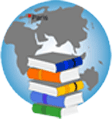 Notre-Dame de Sion Paris				
Sous contrat d’association61 rue Notre-Dame des Champs75006 Paris
01 44 32 06 70www.sion-paris.frAnnée scolaire 2022/2023Septembre 2022Jeudi 1er 		11h Rentrée des élèves de Sixième			14h Rentrée des élèves de Seconde			15h Rentrée des élèves de Cinquième			16h Rentrée des élèves de QuatrièmeVendredi 2		9h Rentrée des élèves de Troisième			10h Rentrée des élèves de Première			11h Rentrée des élèves de Terminale			14h Début des cours pour tous les élèves de l’établissementLundi 5		18h Réunion générale des parents de SixièmeMardi 6		Prise de photos individuelles 			18h Réunion générale des parents de Troisième18h Réunion d’information et remise des diplômes BIA Promo 21/22Mercredi 7		15h Visite du Mont Valérien pour le groupe du Train de la mémoireJeudi 8			8h15 Messe de rentrée pour les Lycéens à ND des Champs			9h45 Messe de rentrée pour les Collégiens à ND des Champs			18h Réunion générale des parents de SecondeLundi 12		Réunion générale des parents de QuatrièmeMardi 13		Journée d’intégration pour la promo de Sixième			18h Réunion générale des parents de PremièreJeudi 15		Pèlerinage dans Paris pour la promo de Première (matinée)			18h Réunion générale des parents de TerminaleLundi 19		18h Réunion générale des parents de CinquièmeJeudi 22		Journée d’intégration pour la promo de SecondeJeudi 29		Photos de classe Octobre 2022Lundi 3 		18h Réunion des parents correspondants				20h AG AppelMardi 4		17h-19h Conseil d’enseignement du CollègeJeudi 6			17h-19h Conseil d’enseignement du LycéeJeudi 13		18h Présentation de la classe de Sixième aux parents de Sainte-MarieLundi 17 au jeudi 20	 Pèlerinage à Cotignac (Quatrième : élèves confirmands)Mardi 18 au jeudi 20   Voyage au Mont Saint-Michel (Quatrième : élèves non confirmands)Vendredi 21 		Journée pédagogique Vacances de la ToussaintDu samedi 22 octobre au dimanche 6 novembre 2022Calendrier susceptible d’être complété ou modifié MLDA le 01/09/2022